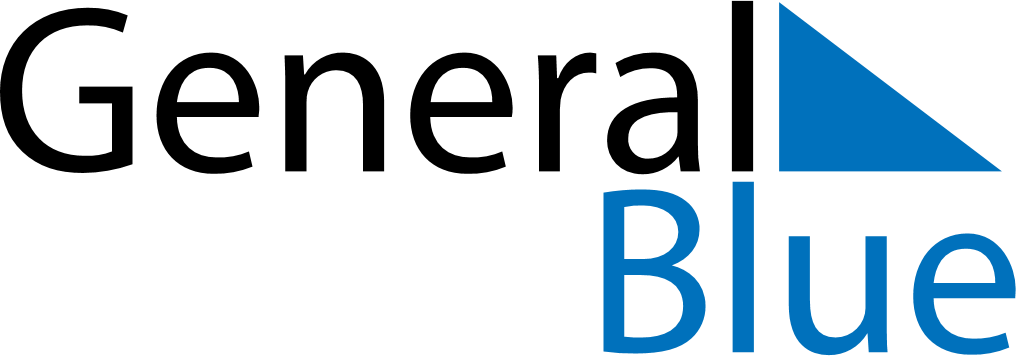 April 2029April 2029April 2029HondurasHondurasSUNMONTUEWEDTHUFRISAT1234567Easter Sunday891011121314Día de las Américas15161718192021222324252627282930